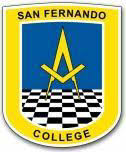 Guía Nº 6Unidad 1: Desarrollo de habilidades motricesActividad:En tu cuaderno, responde las siguientes preguntas:(Solo anota las respuestas)1.- ¿ Que te ocurre durante el ejercicio?2.- ¿ Qué ocurre con el corazón al hacer ejercicios de mayor esfuerzo?, ¿y con los pulmones?3.- ¿ Por qué es importante hacer ejercicio? Actividad ¿Qué te ocurre durante el ejercicio?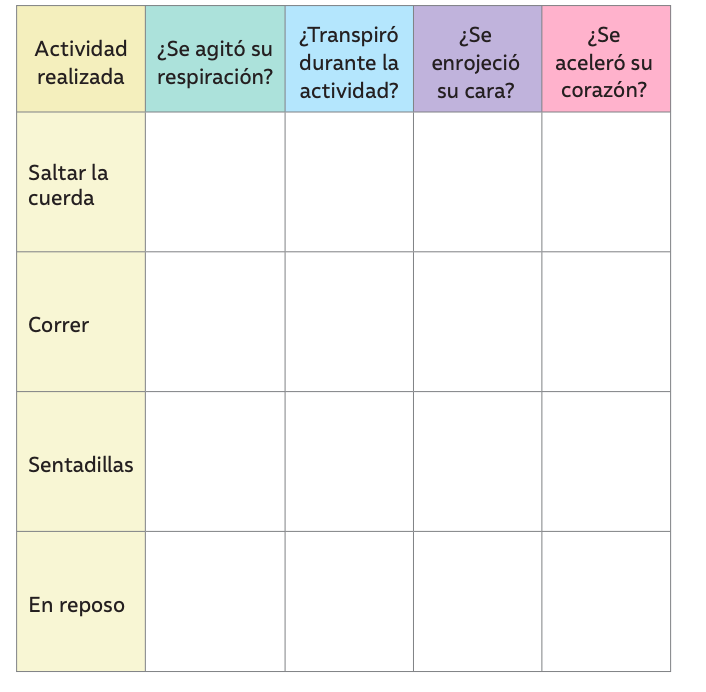 Completa el esquema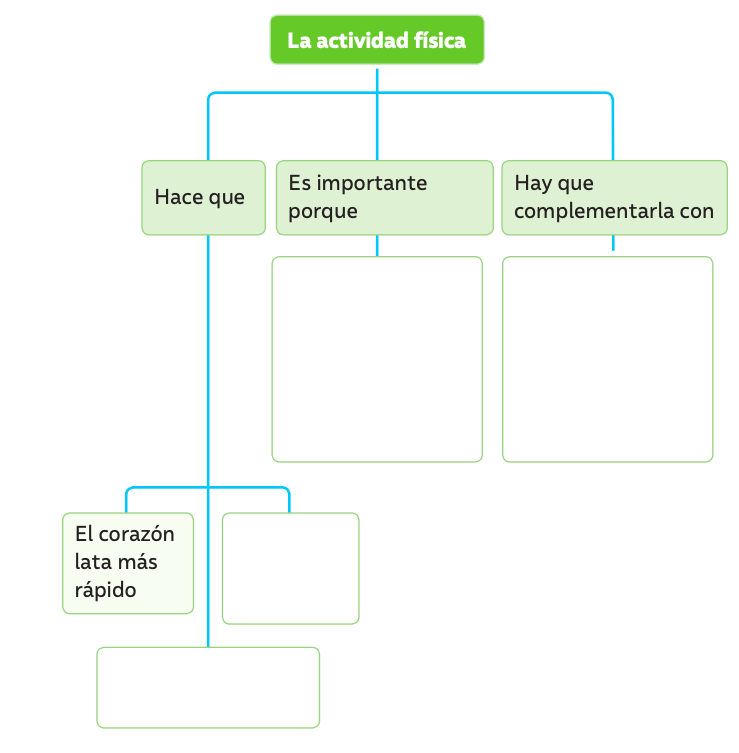 Asignatura: Educación FísicaNivel: Segundo Básico A-B-CProfesora: Constanza González PizarroObjetivo: Describir las sensaciones y respuestas corporales provocadas por la práctica de actividad física, como cambios del color de la piel, sudor, agitación, ritmo de respiración, cansancio y dificultad al hablar.Consultas: cogonzalez@sanfernandocollege.cl 